Clay Cake Boxes inspired by Wayne Thiebaud: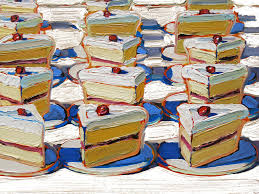 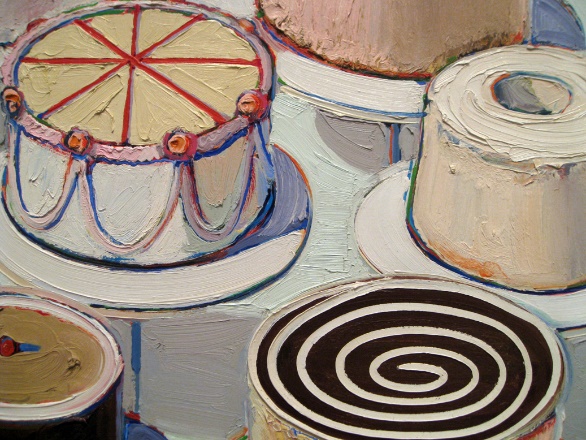 National Core Arts Standards:Creating:  Anchor Standard 1: Generate and conceptualize artistic ideas and work.VA:Cr.1.2.7a:  Develop criteria to guide making a work of art or design to meet an identified goal.VA:Cr.1.2.8a:  Collaboratively shape an artistic investigation of an aspect of present day life using a contemporary practice of art or design.Anchor Standard 2: Organize and develop artistic ideas and work.VA:Cr.2.3.7a:  Apply visual organizational strategies to design and produce a work of art, design, or media that clearly communicates information or ideas.VA:Cr.2.3.8a:  Select, organize, and design images and words to make visually clear and compelling presentations.Anchor Standard 3: Refine and complete artistic work.VA:Cr.3.1.7a: Reflect on and explain important information about personal artwork in an artist statement or another format. VA:Cr.3.1.8a:  Apply relevant criteria to examine, reflect on, and plan revisions for a work of art or design in progress.Presenting:	Anchor Standard 5:  Develop and refine artistic techniques and work for presentation.VA:Pr.5.1.7a:  Based on criteria, analyze and evaluate methods for preparing and presenting art.VA:Pr.5.1.8a: Collaboratively prepare and present selected theme-based artwork for display, and formulate exhibition narratives for the viewer.  Responding:	Anchor Standard 7: Perceive and analyze artistic work.VA:Re.7.1. 7a:  Explain how the method of display, the location, and the experience of an artwork influence how it is perceived and valued.VA:Re.7.1. 8a:  Explain how a person’s aesthetic choices are influenced by culture and environment and impact the visual image that one conveys to othersAnchor Standard 9:  Apply criteria to evaluate artistic work. VA:Re.9.1.7a:  Compare and explain the difference between an evaluation of an artwork based on personal criteria and an evaluation of an artwork based on an established criteria.VA:Re.9.1.8a:  Create a convincing and logical argument to support an evaluation of art.Connecting:	Anchor Standard 10: Synthesize and relate knowledge and personal experiences to making art. VA:Cn10.1.7a:  Individually or collaboratively create visual documentation of places and times in which people gather to make and experience art or design in the community.VA:Cn10.1.8a:  Make art collaboratively to reflect on and reinforce positive aspects of group identity.Anchor Standard 11:  Relate artistic ideas and works with societal, cultural, and historical context to deepen understanding.VA:Cn.11.1.7a:  Analyze how response to art is influenced by understanding the time and place in which it was created, the available resources, and cultural uses.VA:Cn.11.1.8a:  Distinguish different ways art is used to represent , establish, reinforce, and reflect group identity= There is a video or hyperlink for this step. Clay Quiz on clay vocabularyClay Vocabulary:Clay: a natural material found in the earth, made up of fine minerals such as kaolin and feldspar; when it is wet it can be molded and hold a shape; when it dries it becomes brittle and fragile; when it is fired it becomes very hard and its shape is permanentGlaze:  a colored, glassy surface coating that is fired onto bisqueware to decorate pottery and to make it waterproofKiln:  a special oven or furnace that is used to fire clay at extremely high temperatures, over 1,500˚ FarenheitSlab:  a sheet of damp clay created from rolling out/flattening clay with a slab roller or a rolling pinForming/Joining clay vocabularySlab Construction:  a pottery technique in which a form is built up by joining shapes cut from thick sheets of damp clayScoring:  the process of scratching cross hatching marks into the clay in order to join two pieces of claySlip:  very wet clay (clay with water) that is used like a glue to join two pieces of clayPress/Blend:  the final step to join clay after scoring and adding slip to the two pieces in order to seal them by smoothing the two edges together to unite the pieceAdditive:  a way to add detail to a clay piece by adding on pieces of clay, scoring and adding slipSubtractive:  a way to add detail by subtracting clay, by carving or engraving into the clay with carving toolsClay Tools:Elephant Ear Sponge: natural sponges used to smooth/add moisture to the clayNeedle Tool:  used to score the clay, pierce air bubble, and to draw onto the clayModeling Tools:  used for general smoothing, blending, sculpting and texturing of clayWire Loop Tool:  wooden handled tools with stiff wire ends used to carve or to remove claySerrated Rib:  used for scoring the clay; roughens the surface of clay; adds texture to claySmooth Rib:  used to smooth clayRolling Pin:  used to roll slabs of clayFettling Knife:  used to cut (small pieces), score or carve clayStudent signsTeacher signsStepTaskWhy?1Sketch ideas for clay slices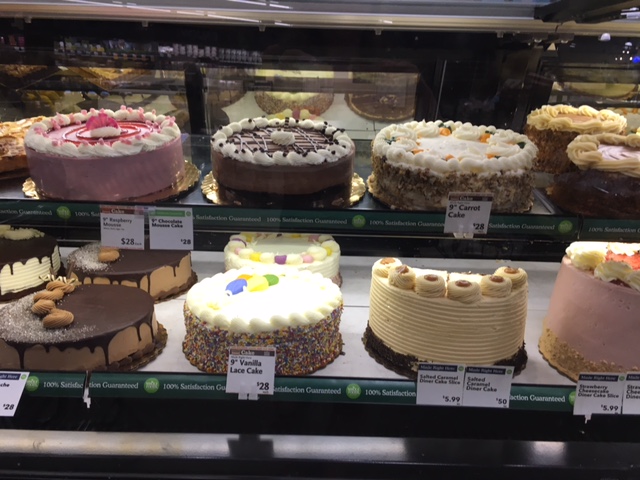 Creating:  Anchor Standard 1: Generate and conceptualize artistic ideas and work.VA:Cr.1.2.7a:  Develop criteria to guide making a work of art or design to meet an identified goal.VA:Cr.1.2.8a:  Collaboratively shape an artistic investigation of an aspect of present day life using a contemporary practice of art or design.2Watch Wayne Thiebaud videohttps://www.youtube.com/watch?v=vI_QJ5D9Qm8Anchor Standard 11:  Relate artistic ideas and works with societal, cultural, and historical context to deepen understanding.VA:Cn.11.1.7a:  Analyze how response to art is influenced by understanding the time and place in which it was created, the available resources, and cultural uses.VA:Cn.11.1.8a:  Distinguish different ways art is used to represent , establish, reinforce, and reflect group identity3Interactive activity to design cakes through the National Gallery of Arthttp://www.nga.gov/education/classroom/interactive/cake.htm Anchor Standard 2: Organize and develop artistic ideas and work.VA:Cr.2.3.7a:  Apply visual organizational strategies to design and produce a work of art, design, or media that clearly communicates information or ideas.VA:Cr.2.3.8a:  Select, organize, and design images and words to make visually clear and compelling presentations.4Create a cardboard model to create templates for clay1-emerging    2-progressing     3-meeting goal        4-exceeding goalAnchor Standard 2: Organize and develop artistic ideas and work.VA:Cr.2.3.7a:  Apply visual organizational strategies to design and produce a work of art, design, or media that clearly communicates information or ideas.VA:Cr.2.3.8a:  Select, organize, and design images and words to make visually clear and compelling presentations.5Construct boxAnchor Standard 3: Refine and complete artistic work.VA:Cr.3.1.7a: Reflect on and explain important information about personal artwork in an artist statement or another format. VA:Cr.3.1.8a:  Apply relevant criteria to examine, reflect on, and plan revisions for a work of art or design in progress.6Create Lid  to make sure it fits within box to hold in place1-emerging    2-progressing     3-meeting goal        4-exceeding goalAnchor Standard 5:  Develop and refine artistic techniques and work for presentation.VA:Pr.5.1.7a:  Based on criteria, analyze and evaluate methods for preparing and presenting art.VA:Pr.5.1.8a: Collaboratively prepare and present selected theme-based artwork for display, and formulate exhibition narratives for the viewer. 7Refine clay- additive and subtractive elements- texture of clay- decorative elementsAnchor Standard 3: Refine and complete artistic work.VA:Cr.3.1.7a: Reflect on and explain important information about personal artwork in an artist statement or another format. VA:Cr.3.1.8a:  Apply relevant criteria to examine, reflect on, and plan revisions for a work of art or design in progress.8Dry out clay- Bonedry-Fire to create bisque9Glaze- Glaze FireAnchor Standard 7: Perceive and analyze artistic work.VA:Re.7.1. 7a:  Explain how the method of display, the location, and the experience of an artwork influence how it is perceived and valued.VA:Re.7.1. 8a:  Explain how a person’s aesthetic choices are influenced by culture and environment and impact the visual image that one conveys to others10RubricSelf-assessCalculate the volume of your finished sculpture1-emerging    2-progressing     3-meeting goal        4-exceeding goalResponding:	Anchor Standard 9:  Apply criteria to evaluate artistic work. VA:Re.9.1.7a:  Compare and explain the difference between an evaluation of an artwork based on personal criteria and an evaluation of an artwork based on an established criteria.VA:Re.9.1.8a:  Create a convincing and logical argument to support an evaluation of art.Connecting:	Anchor Standard 10: Synthesize and relate knowledge and personal experiences to making art. VA:Cn10.1.7a:  Individually or collaboratively create visual documentation of places and times in which people gather to make and experience art or design in the community.VA:Cn10.1.8a:  Make art collaboratively to reflect on and reinforce positive aspects of group identity.